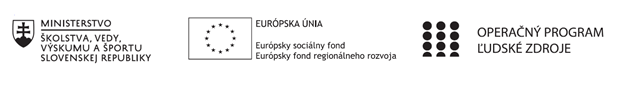 Správa o činnosti pedagogického klubu Príloha:Prezenčná listina zo stretnutia pedagogického klubuMgr. Magdaléna KartáčováMgr. Daniela KurucováMgr. Miroslava MurgašováMgr. Katarína VrťováMgr. Janka Krnáčová Príloha správy o činnosti pedagogického klubu                                                                                             PREZENČNÁ LISTINAMiesto konania stretnutia: ZŠ s MŠ Štefana MoysesaDátum konania stretnutia: 03.12.2020Trvanie stretnutia: 13.30 – 16.30Zoznam účastníkov/členov pedagogického klubu:Meno prizvaných odborníkov/iných účastníkov, ktorí nie sú členmi pedagogického klubu  a podpis/y:Prioritná osVzdelávanieŠpecifický cieľ1.1.1 Zvýšiť inkluzívnosť a rovnaký prístup ku
kvalitnému vzdelávaniu a zlepšiť výsledky a
kompetencie detí a žiakovPrijímateľZákladná škola s materskou školou Štefana Moysesa, Námestie Štefana Moysesa 23, 974 01 Banská BystricaNázov projektuZvýšenie kvality vzdelávania na Základná škola s materskou školou Štefana Moysesa v Banskej BystriciKód projektu  ITMS2014+312011T411Názov pedagogického klubu Pedagogický klub PRÍRODOVEDNÝCH PREDMETOVDátum stretnutia  pedagogického klubu03.12.2020Miesto stretnutia  pedagogického klubuZŠ s MŠ Štefana MoysesaMeno koordinátora pedagogického klubuMiroslava MurgašováOdkaz na webové sídlo zverejnenej správyhttps://zssm.edupage.org/Manažérske zhrnutie:krátka anotácia: Zasadnutie bolo zamerané na  finančnú gramotnosť na matematikekľúčové slová:vyhodnotenie školského štvrťroka , práce učiteľov aj žiakovManažérske zhrnutie:krátka anotácia: Zasadnutie bolo zamerané na  finančnú gramotnosť na matematikekľúčové slová:vyhodnotenie školského štvrťroka , práce učiteľov aj žiakovHlavné body, témy stretnutia, zhrnutie priebehu stretnutia: Príprava na Pytagoriádu a Matematického klokanaMožnosti využitia modelov peňazí v úlohách z matematikyPraktická ukážka používania interaktívnej tabule Keďže momentálne je situácia, ktorá dovoľuje učiteľom pripravovať žiakov na dané súťaže len na prvom stupni, učiteľky na druhom stupni pripravujú žiakov len formou pracovných listov alebo online testov. Termín súťaže matematickej Pytagoriády sa nezmenil, len sa zmenila forma súťaže a to tak, že žiaci I. stupňa vypracúvajú súťaž klasicky – v papierovej podobe a žiaci II. stupňa – online. Termín súťaže Matematický klokan sa prekladá z dôvodu pandemickej situácie.Hlavne učiteľky I. stupňa a 5. ročníka sa stretávajú s týmto typom úloh, kde využívajú názorné pomôcky – peniaze. Hlavne na I. stupni je využitie modelov peňazí veľmi vhodné a názorné.Pani učiteľka Vrťová nás oboznámila s novým portálom, ktorý začal fungovať namiesto Planéty vedomostí – viki.iedu.Hlavné body, témy stretnutia, zhrnutie priebehu stretnutia: Príprava na Pytagoriádu a Matematického klokanaMožnosti využitia modelov peňazí v úlohách z matematikyPraktická ukážka používania interaktívnej tabule Keďže momentálne je situácia, ktorá dovoľuje učiteľom pripravovať žiakov na dané súťaže len na prvom stupni, učiteľky na druhom stupni pripravujú žiakov len formou pracovných listov alebo online testov. Termín súťaže matematickej Pytagoriády sa nezmenil, len sa zmenila forma súťaže a to tak, že žiaci I. stupňa vypracúvajú súťaž klasicky – v papierovej podobe a žiaci II. stupňa – online. Termín súťaže Matematický klokan sa prekladá z dôvodu pandemickej situácie.Hlavne učiteľky I. stupňa a 5. ročníka sa stretávajú s týmto typom úloh, kde využívajú názorné pomôcky – peniaze. Hlavne na I. stupni je využitie modelov peňazí veľmi vhodné a názorné.Pani učiteľka Vrťová nás oboznámila s novým portálom, ktorý začal fungovať namiesto Planéty vedomostí – viki.iedu.Závery a odporúčania:Zasadnutie PK, konané dňa 03. 12. 2020            Schvaľuje – zmenu vypracúvania súťaže PytagoriádaBerie na vedomie – zmenu termínu konania súťaže Matematický klokan          -nový portál – viki.iedu Ukladá – používanie tohto portálu na hodináchZávery a odporúčania:Zasadnutie PK, konané dňa 03. 12. 2020            Schvaľuje – zmenu vypracúvania súťaže PytagoriádaBerie na vedomie – zmenu termínu konania súťaže Matematický klokan          -nový portál – viki.iedu Ukladá – používanie tohto portálu na hodináchVypracoval (meno, priezvisko)Miroslava MurgašováDátum03.12.2020PodpisSchválil (meno, priezvisko)Mgr. Janka KrnáčováDátum03.12.2020PodpisPrioritná os:VzdelávanieŠpecifický cieľ:1.1.1 Zvýšiť inkluzívnosť a rovnaký prístup ku
kvalitnému vzdelávaniu a zlepšiť výsledky a
kompetencie detí a žiakovPrijímateľ:Základná škola s materskou školou Štefana Moysesa, Námestie Štefana Moysesa 23, 974 01 Banská BystricaNázov projektu:Zvýšenie kvality vzdelávania na Základná škola s materskou školou Štefana Moysesa v Banskej BystriciKód ITMS projektu:312011T411Názov pedagogického klubu:Pedagogický klub PRÍRODOVEDNÝCH PREDMETOVč.Meno a priezviskoPodpisInštitúcia1.Mgr. Miroslava MurgašováZŠ s MŠ Štefana Moysesa2.Mgr. Katarína VrťováZŠ s MŠ Štefana Moysesa3.Mgr. Daniela KurucováZŠ s MŠ Štefana Moysesa4.Mgr. Magdaléna KartáčováZŠ s MŠ Štefana Moysesa5.6.7.č.Meno a priezviskoPodpisInštitúcia1.Mgr. Janka Krnáčová2.3.